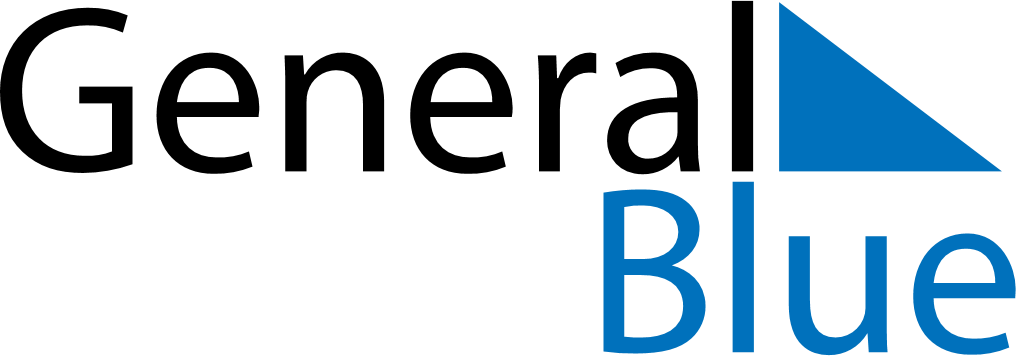 November 2024November 2024November 2024November 2024November 2024November 2024Puerto Chacabuco, Aysen, ChilePuerto Chacabuco, Aysen, ChilePuerto Chacabuco, Aysen, ChilePuerto Chacabuco, Aysen, ChilePuerto Chacabuco, Aysen, ChilePuerto Chacabuco, Aysen, ChileSunday Monday Tuesday Wednesday Thursday Friday Saturday 1 2 Sunrise: 6:28 AM Sunset: 8:40 PM Daylight: 14 hours and 12 minutes. Sunrise: 6:27 AM Sunset: 8:42 PM Daylight: 14 hours and 15 minutes. 3 4 5 6 7 8 9 Sunrise: 6:25 AM Sunset: 8:43 PM Daylight: 14 hours and 18 minutes. Sunrise: 6:24 AM Sunset: 8:45 PM Daylight: 14 hours and 20 minutes. Sunrise: 6:22 AM Sunset: 8:46 PM Daylight: 14 hours and 23 minutes. Sunrise: 6:21 AM Sunset: 8:48 PM Daylight: 14 hours and 26 minutes. Sunrise: 6:20 AM Sunset: 8:49 PM Daylight: 14 hours and 29 minutes. Sunrise: 6:18 AM Sunset: 8:50 PM Daylight: 14 hours and 32 minutes. Sunrise: 6:17 AM Sunset: 8:52 PM Daylight: 14 hours and 34 minutes. 10 11 12 13 14 15 16 Sunrise: 6:16 AM Sunset: 8:53 PM Daylight: 14 hours and 37 minutes. Sunrise: 6:15 AM Sunset: 8:55 PM Daylight: 14 hours and 40 minutes. Sunrise: 6:14 AM Sunset: 8:56 PM Daylight: 14 hours and 42 minutes. Sunrise: 6:12 AM Sunset: 8:58 PM Daylight: 14 hours and 45 minutes. Sunrise: 6:11 AM Sunset: 8:59 PM Daylight: 14 hours and 47 minutes. Sunrise: 6:10 AM Sunset: 9:00 PM Daylight: 14 hours and 50 minutes. Sunrise: 6:09 AM Sunset: 9:02 PM Daylight: 14 hours and 52 minutes. 17 18 19 20 21 22 23 Sunrise: 6:08 AM Sunset: 9:03 PM Daylight: 14 hours and 55 minutes. Sunrise: 6:07 AM Sunset: 9:05 PM Daylight: 14 hours and 57 minutes. Sunrise: 6:06 AM Sunset: 9:06 PM Daylight: 14 hours and 59 minutes. Sunrise: 6:05 AM Sunset: 9:07 PM Daylight: 15 hours and 2 minutes. Sunrise: 6:04 AM Sunset: 9:09 PM Daylight: 15 hours and 4 minutes. Sunrise: 6:04 AM Sunset: 9:10 PM Daylight: 15 hours and 6 minutes. Sunrise: 6:03 AM Sunset: 9:11 PM Daylight: 15 hours and 8 minutes. 24 25 26 27 28 29 30 Sunrise: 6:02 AM Sunset: 9:13 PM Daylight: 15 hours and 10 minutes. Sunrise: 6:01 AM Sunset: 9:14 PM Daylight: 15 hours and 12 minutes. Sunrise: 6:01 AM Sunset: 9:15 PM Daylight: 15 hours and 14 minutes. Sunrise: 6:00 AM Sunset: 9:17 PM Daylight: 15 hours and 16 minutes. Sunrise: 5:59 AM Sunset: 9:18 PM Daylight: 15 hours and 18 minutes. Sunrise: 5:59 AM Sunset: 9:19 PM Daylight: 15 hours and 20 minutes. Sunrise: 5:58 AM Sunset: 9:20 PM Daylight: 15 hours and 21 minutes. 